1Б  клас                   Домашна работа                7 учебна седмицаУважаеми родители,Тази седмица обобщихме всички изучени досега букви.                  Гласните а, ъ, е, и, о, у, я и съгласните й, л, м, н, р.1.Моля, използвайте ваканцията, за да напомните на децата да изпишат в учебната тетрадка всички букви, с които сме се запознали досега!!!4. Нека всички да преписват в тетрадките с тесни и широки редове думите, които записахме на страница 29 в учебната тетрадка. Моля, помогнете на децата да научат значението на думите и да се стараят да ги изписват ръкописно.Надявам се, че всички Вие вече сте установили време, в което да говорите на децата на български език, да им показвате предмети от бита и ежедневието като ги назовавате с българските думи, да използвате времето, в което децата прекарват на електронните устройства, като им пускате български образователни видеа, песни или приказки. Ето няколко предложения  https://www.youtube.com/watch?v=Shi4eb39uMc  https://www.youtube.com/watch?v=plhogSJ4YAYВсички тези малки действия ще приучат децата към звученето на българския език и ще го направят за тях по-познат и по-привлекатен за усвояване.При всеки удобен случай ползвайте български език, докато отморявате през ваканцията.                                                                 Благодаря за подкрепата!За тези, които искат да се занимават повече!                                                         Моля, принтирайте дледващата страница и изберете правилните букви, за да поставите  на съответните места в дадените думи и изрази. Научете значението на думите. Упражнявайте да ги пишете в тетрадките с широки и тесни редове.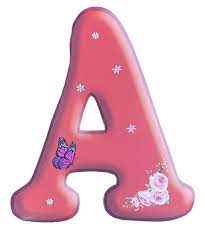 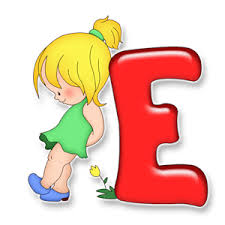 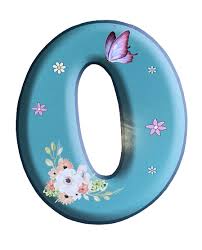 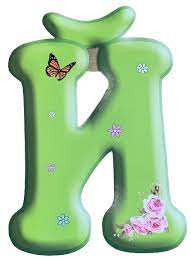 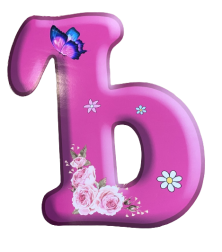 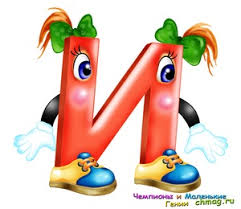 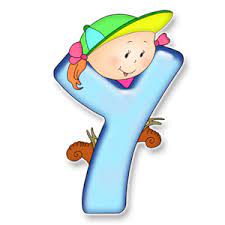 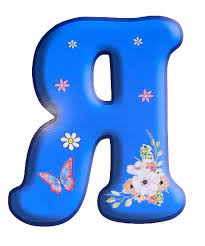 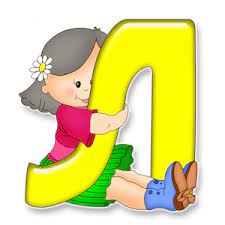 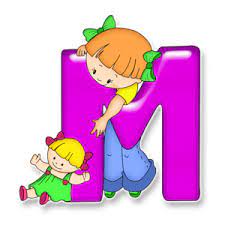 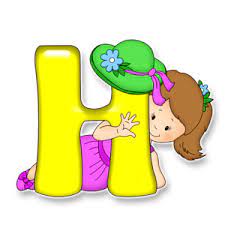 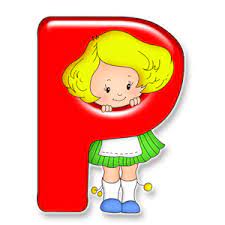 М_____ла   мо_____   ма________о_______уна    3. ле_____я     4. _____е_______мен    6. _____амо    7. мол_____     8. _____имон   9. ма_____      10. ______мам 11. _____але    12. мор_____   13. уморе_____ 14. р_____ми   15. н______ла   16. майму_____а      